7 апреляМДК 03.01 «Основы обработки различных видов одежды»Лабораторно-практическая работа № 77-80Тема: Расчет таблицы трудоемкости изготовления швейных изделий.Цель: На основе анализа исходных данных новых потоков и показателей работы выявить рациональную форму организации потоков и разместить их в цехе.Время - 4 часа.Материально-техническая база: учебники, справочная литература, интернет ресурсыСодержание работы:Вопросы для самоконтроля:Что такое трудоемкость? (это затраты труда на производство единицы продукции)На каких стадиях можно рассчитать трудоемкость? (Стадии проектирования производственного процесса(нормированную или расчетную) и планирования производства(плановую или проектную), а также за любой расчетный период(фактически достигнутую)Что служит исходными данными для предварительного расчета? (Ассортимент изделий, мощности потока, площадь цеха –приводятся в техническом задании)Порядок работы.Ответить на вопросы самоконтроляРассчитать трудоемкость по изготовлению женских ночных сорочек. Поток задан 1000 сорочек в смену, продолжительность смены 29 520 сек.Составить таблицу трудоемкости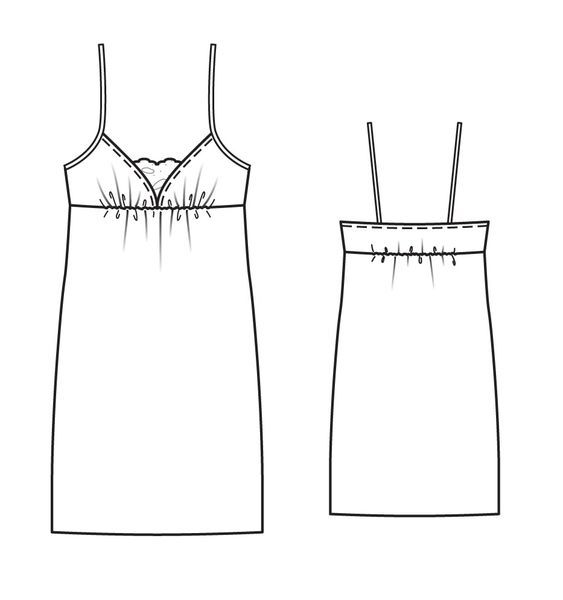 Методические рекомендацииТрудоемкость проектируемого изделия зависит от количества фасонных и конструктивных особенностей, сложности обработки изделия, от используемых материалов, запроектированных методов обработки и оборудования.Общая трудоемкость проектируемого изделия определяется:Тобщ. = Тmin + Тусл.эл. + Тотд., час(1)где: Тmin - трудоемкость изделия минимальной сложности (раскрой и пошив), час;Тусл.эл. - трудоемкость всех усложняющих элементов (раскрой и пошив), час;Тотд. - трудоемкость отделочных работ, выполняемых на проектируемом изделии.2.Трудоемкость проектируемого изделия определяется по прейскуранту №Б01-01 «Изготовление швейных изделий по индивидуальным заказам населения», части 1, 3, 5.3. Трудоемкость изделия минимальной сложности определяется по прейскуранту №Б01-01, часть 1 и составляет:Тmin = 6,10 ч4.Трудоемкость усложняющих элементов определяется:Тусл.эл. = Т1усл.эл. * Кусл.эл., час(2)где:Т1усл.эл. - трудоемкость одного усложняющего элемента, час.Трудоемкость одного усложняющего элемента определяется по прейскуранту №Б01-01, часть 1 и составляет:Т1усл.эл. = 0,66 чКусл.эл. - количество усложняющих элементов, сверх минимальной сложности (зависит от модели).5.Трудоемкость отделочных работ определяется по прейскуранту №Б01-01, часть 3 и зависит от вида отделочных работ и их объема.Трудоемкость отделочных работ определяется:Тотд. = Т1отд. * Котд., час(3)где:Т1отд. - трудоемкость единицы отделочных работ, час6.Трудоемкость единицы отделочных работ определяется по прейскуранту №Б01-01, часть 3.Котд. - количество отделочных работ (зависит от модели).Расчет трудоемкости проектируемого изделия сводится в табличную форму.Таблица 1 Расчет трудоемкости изделияДля последующих расчетов общую трудоемкость необходимо разложить на трудоемкость раскроя и трудоемкость пошива изделия.Тобщ. = Тр + Тп, час(4)где:Тр - трудоемкость раскроя изделия, час;Тп - трудоемкость пошива изделия, час.Трудоемкость раскроя изделия определяется по прейскуранту №Б01-01, часть 5 и рассчитывается:Тр = Тр.min + Тр.усл.эл. + Тр.подкл., час(5)где:Тр.min - трудоемкость раскроя изделия минимальной сложности, час;Тр.усл.эл. - трудоемкость раскроя усложняющих элементов, час;Тр.подкл. - трудоемкость раскроя подкладки изделия, час.Трудоемкость раскроя изделия минимальной сложности определяется по прейскуранту №Б01-01, часть 5 и составляет:Тр.min = 1,10 чТрудоемкость раскроя усложняющих элементов определяется:Тр.усл.эл. = Тр.1усл.эл. * Кусл.эл., час(6)где:Тр.1усл.эл. - трудоемкость раскроя одного усложняющего элемента, час.Трудоемкость раскроя одного усложняющего элемента определяется по прейскуранту №Б01-01, часть 5 и составляет:Тр.1усл.эл. = 0,11 чКусл.эл. - количество усложняющих элементов для раскроя проектируемого изделия.Количество усложняющих элементов для раскроя изделия определяется по прейскуранту №Б01-01, часть 5. Расчет сводится в табличную форму.Таблица 2 Расчет количества усложняющих элементов дляраскрояТр.усл.эл. = 0,11 * 9,00 = 0,99 чТр = 1,10 + 0,99 = 2,09 чТрудоемкость пошива изделия определяется:Тп = Тобщ. - Тр, час(7)Тп = 14,10 - 2,09 = 12,01 чНа основе трудоемкости раскроя и трудоемкости пошива, изделия находим их удельный вес в общей трудоемкости изделия.Удельный вес работ по раскрою изделия определяется:, %(8)= 14,83 %Удельный вес работ по пошиву изделия определяется:, %(9)= 85,17 %4. Расчет стоимости одного нормо-часа услугСтоимость одного нормо-часа услуг рассчитывается с учетом тарификации работ по раскрою и пошиву изделия, планируемых производственных и внепроизводственных затрат предприятия и планируемой прибыли.Работы по раскрою проектируемого изделия, с учетом их сложности тарифицируются - VI разрядом, а по пошиву - V разрядом.Стоимость одного нормо-часа работ по раскрою определяется:Ст.1н-ч.р. = Тст.I-VIчас * 1, руб.(10)где:Тст.I-VIчас - часовая тарифная ставка рабочего соответствующего разряда, руб.;1 - один час работы по раскрою изделия.Ст.1н-ч.р. = 24,823 * 1 = 24,823 руб.Стоимость одного нормо-часа работ по пошиву изделия определяется:Ст.1н-ч.п. = Тст.I-VIчас * 1, руб.(11)где:Тст.I-VIчас - часовая тарифная ставка рабочего соответствующего разряда, руб.;1 - один час работы по раскрою изделия.Ст.1н-ч.п. = 21,276 * 1 = 21,276 руб.Средневзвешенная суммарная стоимость одного нормо-часа работ по раскрою и пошиву проектируемого изделия определяется:?, руб. (12)? руб.Основная заработная плата основных производственных рабочих за один нормо-час определяется:Зосн. = ?Ст.1н-ч. * К1, руб. (13)где:К1 - коэффициент доплат за отработанное время.К1 = 1,0 ч 1,5Зосн. + 21,80 * 1,25 = 27,25 руб.Дополнительная заработная плата основных производственных рабочих определяется:, руб. (14)где:%Здоп. - процент дополнительной заработной платы, %.%Здоп. = 14%руб.Единый социальный налог определяется:руб. (15)руб.Расходы на подготовку и освоение производства определяются:, руб. (16)руб.Цеховые расходы определяются:руб. (17)руб.Общехозяйственные расходы определяются:руб. (18)руб.Производственная себестоимость включает все расходы, связанные с производством продукции и определяется:Спр. = Зосн. + Здоп. + Ед.с.н. + Рподг. + Рцех. + Робщ., руб. (19)Спр. = 27,25 + 3,82 + 8,08 + 4,08 + 13,63 + 5,45 = 62,31 руб.Внепроизводственные расходы определяются:руб. (20)руб.Полная себестоимость складывается из производственных и внепроизводственных расходов и определяется:Сполн. = Спр. + Рвн., руб. (21)Сполн. = 62,31 + 0,63 = 62,94 руб.Прибыль закладывается в стоимость одного нормо-часа в размере 30% от полной себестоимости и определяется:руб. (22)руб.Стоимость одного нормо-часа услуг складывается из полной себестоимости и прибыли:Ст.1н-ч.усл. = Сполн. + П, руб. (23)Ст.1н-ч.усл. = 62,94 + 18,88 = 81,82 руб.5. Расчет стоимости услуги по изготовлению проектируемого изделияСтоимость услуги по изготовлению проектируемого изделия определяется:Ст.усл. = Ст.1н-ч.усл. * Тизд., руб. (24)где:Тизд. - трудоемкость изготовляемого изделия с учетом всех этапов его изготовления, час.Таблица 3 Расчет стоимости услугиСтоимость услуги с учетом НДС определяется:руб. (25)где:%НДС - налог на добавленную стоимость, %.%НДС = 18 %руб.Стадия и узел обработки изделияТрудоемкость изготовления изделияЧисло работников, NПлощадь S, кв.мНомер группыНомер секции123456Подготовка кроя, запуск, комплектование.Заготовки деталейПолочка Спинка ….…..Всего по заготовкамМонтажОтделкаВсего на потоке